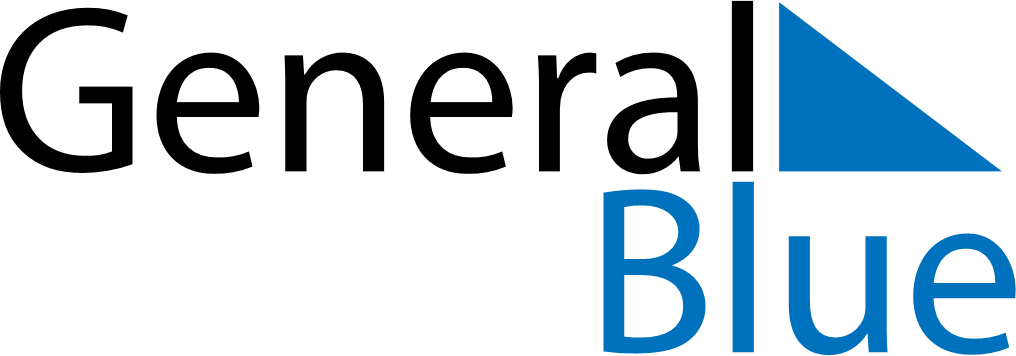 Weekly CalendarAugust 28, 2023 - September 3, 2023Weekly CalendarAugust 28, 2023 - September 3, 2023Weekly CalendarAugust 28, 2023 - September 3, 2023Weekly CalendarAugust 28, 2023 - September 3, 2023Weekly CalendarAugust 28, 2023 - September 3, 2023Weekly CalendarAugust 28, 2023 - September 3, 2023MondayAug 28TuesdayAug 29TuesdayAug 29WednesdayAug 30ThursdayAug 31FridaySep 01SaturdaySep 02SundaySep 036 AM7 AM8 AM9 AM10 AM11 AM12 PM1 PM2 PM3 PM4 PM5 PM6 PM